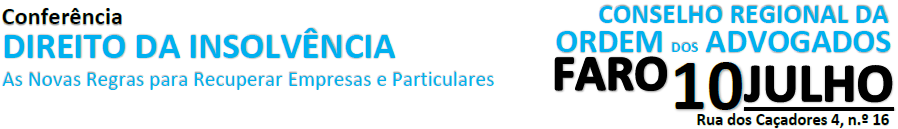 PREÇOS                                                                                                                 INCLUI:  Coffee-Break da TARDE | Documentação entregue por email, e Certificado enviado após a Formação via email (em PDF)        PARTICIPANTESNome e Apelido                                       Telefone                EmailNome e Apelido                                       Telefone                EmailNome e Apelido                                       Telefone                EmailNome e Apelido                                       Telefone                EmailNome e Apelido                                       Telefone                EmailNome e Apelido                                      Telefone                 Email            FATURAÇÃOEmpresa                                                                                                                  NICP|NIFMorada                                                                                                                                                                                                          Código PostalTelefone                                                                                   Fax                                                                              EmailOBS:                                                                                                                 Mais que 6 participantes, envie-nos no rosto do E-mail os Participantes, juntamente com este formulário apenas com os dados de faturação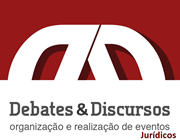 75,00€ POR PARTICIPANTE (IVA Incluído)50,00€ PREÇO ÚNICO PARA ESTAGIÁRIOS (IVA Incluído)FARO DIA 10 DE JULHO 2017PRETENDO DIPLOMA PARTICIPAÇÃO